Оглавление (содержание) должно быть помещено в начале работы (после титульного листа).Оглавление добавляется в работу, когда работа уже скомпонована. Оглавление должно быть сделано автоматически.  Для этого стиль глав и подзаголовков необходимо установить в заголовки соответствующих уровней. Заголовки глав – присвоить Заголовок 1.Подзаголовкам – присвоить Заголовок 2.А после это выполнить команду автоматического построения оглавления.ПРИМЕР:После этого надо выполнить команду главного меню (Office 2007) Ссылки – Оглавление – Оглавление и выбрать необходимые настройки.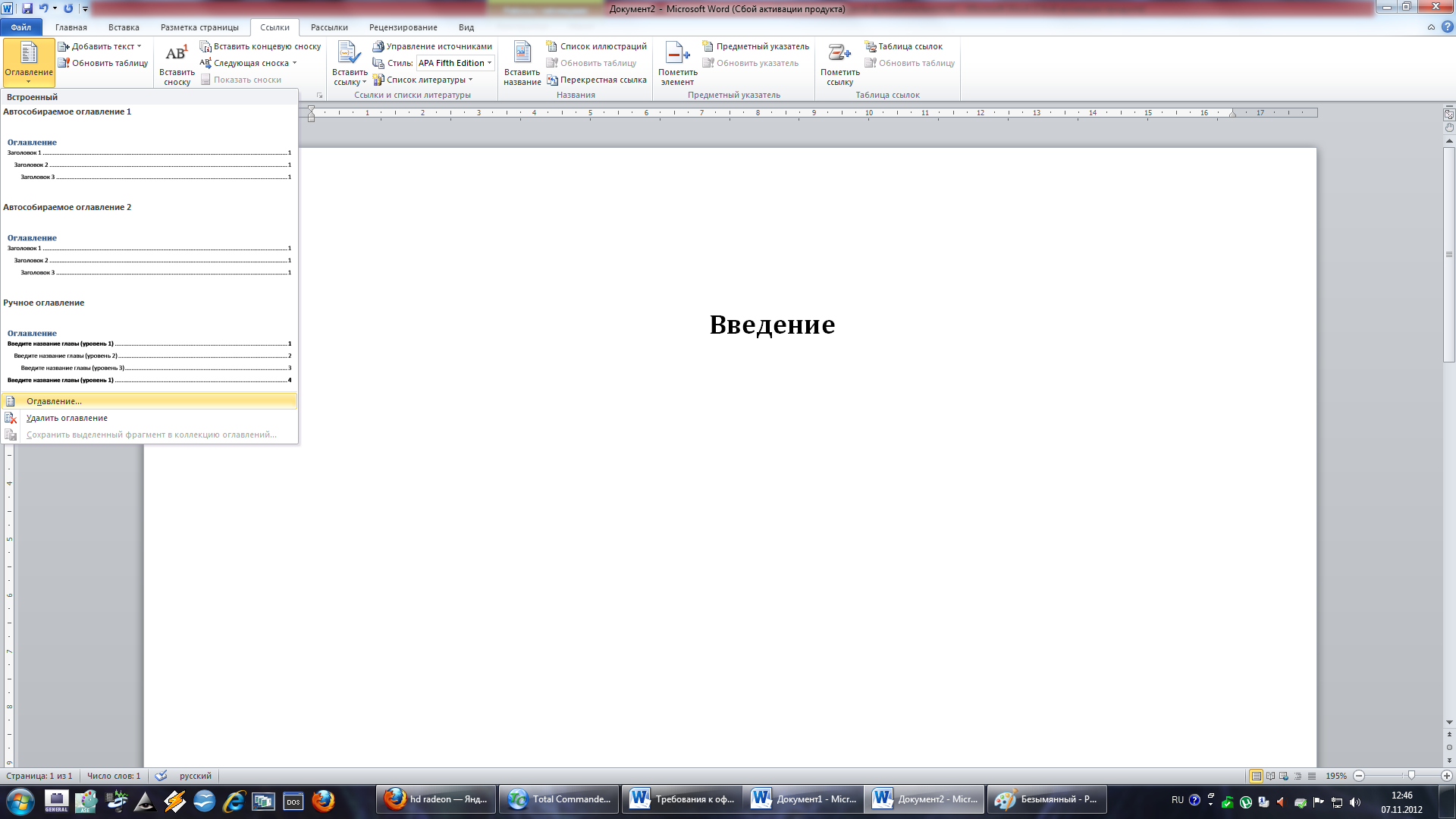 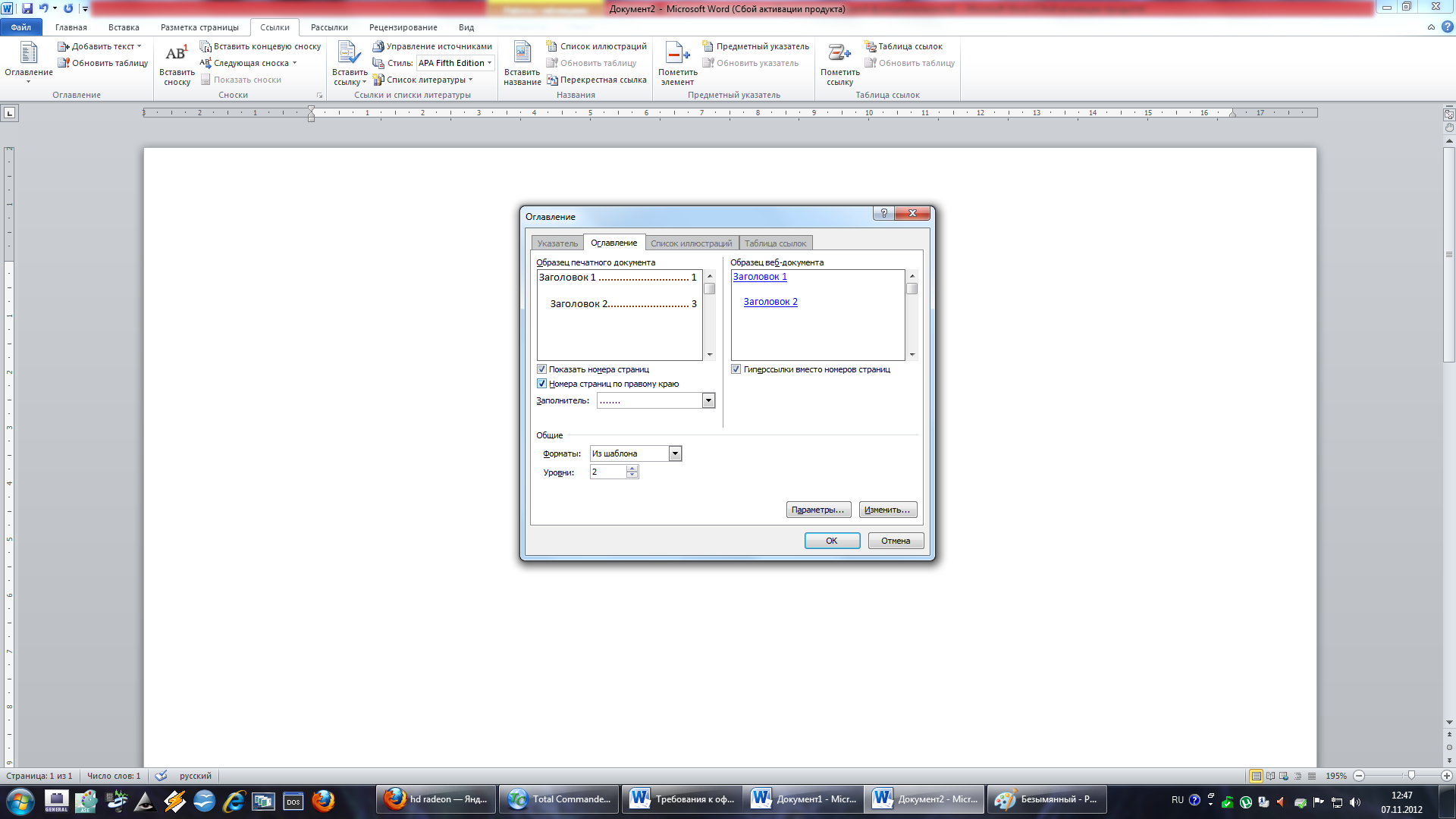 